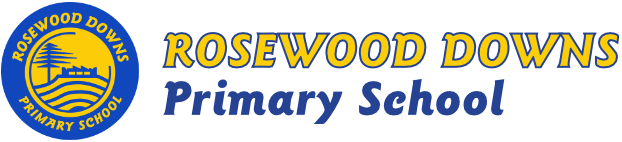 
Topic: “Whatever Floats Your Boat”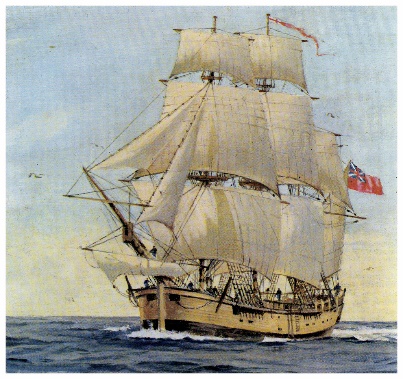 Curriculum Areas:  History & Geography- “The First Fleet”Science- Physical Science – “Energy and Change”English Focus: Guided Reading
Teaching Comprehension Strategies CAFÉ Literacy
Comprehension, Accuracy, Fluency and Expand VocabularySeven Steps Writing ProgramPlanning for Success, Ban the Boring BitsVCOP writing program
Vocabulary, Connectives, Openers and Punctuation. (Weekly ‘Big Write’ sessions)
Maths Focus:	Number & Algebra: Addition, subtraction, multiplication, division,  decimals fractions, money and place valueMeasurement & Geometry:  Mapping, time, angles, units of measurement and 2D and 3D shapes Statistics & Probability:  Data collection & investigations, picture graphs and column graphs.Minor Curriculum Areas:  Social and Emotional LearningBounce Back – Relationships, BullyingThink Plus – Growth Mindsets